Edinburgh Napier University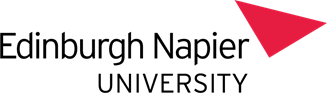 RISK ASSESSMENT FORMSCHOOL/SERVICE: LOCATION:DATE:Description of event/activity: (Please include as much detail as possible)NOHAZARDS IDENTIFIEDPEOPLE AT RISKEXISTING CONTROLRISKRISKRISKFURTHER ACTION/RECOMMENDATIONSRESIDUAL RISKRESIDUAL RISKRESIDUAL RISKACTION BY WHOMACTION BY WHENCOMPLETEDHazards identified : Something which has the potential to harm(Consult help sheet)People at risk from hazards : Staff, Students, Visitors, Contractors, etc.Existing control : What controls are already presentFurther action / recommendations : Additional controls that could be put in place to lower the riskResidual RiskResidual RiskResidual RiskAction by whom : Who is carrying this outAction by when : dateCompleted : Sign off when all controls in place and task ready to startHazards identified : Something which has the potential to harm(Consult help sheet)People at risk from hazards : Staff, Students, Visitors, Contractors, etc.Existing control : What controls are already presentHMLFurther action / recommendations : Additional controls that could be put in place to lower the riskHMLAction by whom : Who is carrying this outAction by when : dateCompleted : Sign off when all controls in place and task ready to start1Hazard:Hazardous Activity: Review Date1: Signature:Job Title:1  12 months following any of the following: Accident, Incident, Near-miss, Equipment failure, Change in legislation etc1  12 months following any of the following: Accident, Incident, Near-miss, Equipment failure, Change in legislation etc1  12 months following any of the following: Accident, Incident, Near-miss, Equipment failure, Change in legislation etc1  12 months following any of the following: Accident, Incident, Near-miss, Equipment failure, Change in legislation etc